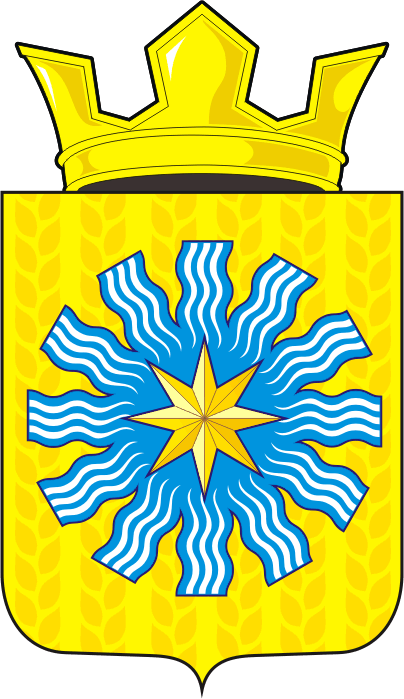 АДМИНИСТРАЦИЯ АЛЕКСАНДРОВСКОГО СЕЛЬСОВЕТАСАРАКТАШСКОГО РАЙОНА ОРЕНБУРГСКОЙ ОБЛАСТИП О С Т А Н О В Л Е Н И Е_________________________________________________________________________________________________________14.11.2019                        с. Вторая Александровка                                 № 34-п	Прогноз основных характеристик бюджетамуниципального образования Александровского сельсовета на 2020 год и на плановый период 2021 -  2022 годов.В соответствии со статьей 184.2 Бюджетного кодекса Российской Федерации:  Утвердить прогноз основных характеристик бюджета  муниципального образования Александровского сельсовета на 2020 год и на плановый период 2021 -  2022 годов, согласно приложения 1 к настоящему постановлению.2. Контроль за исполнением настоящего постановления оставляю за собой.3. Постановление вступает в силу со дня его обнародования, подлежит размещению на официальном сайте муниципального образования Александровский сельсовет.Глава Александровского сельсовета                                                Е.Д. РябенкоРазослано: прокуратуре района, администрации сельсовета, финансовый отдел района, официальный сайт, в делоПриложение 1к постановлению администрации Александровского сельсовета от  14.11.2019г. № 34-пПрогноз основных характеристик бюджета муниципального образованияАлександровского сельсовета на 2020 год и на плановый период 2021 - 2022 годовПоказатели2019 год (тыс. руб.) - уточненный2020 год (тыс.руб.)2021 год (тыс.руб.)2022 год (тыс.руб.)12345Собственные доходы в том числе:1 025,11 089,01 149,01 234,0Налог на доходы физических лиц179,00194,0198,00202,00Акцизы по подакцизным товарам (продукции), производимым на территории Российской Федерации364,1380,00405,00452,00Налоги на имущество85,04,004,004,00Государственная пошлина0000Единый сельскохозяйственный налог6,06,06,06,0Земельный налог с организаций6,000,000,000,00Земельный налог с физических лиц379,00499,00530,00564,00Доходы от использования имущества, находящегося в муниципальной собственности6,006,006,006,00Безвозмездные перечисления 2 534,72 342,22 211,62 194,2Всего доходы3 559,83 431,23 360,63 428,2Всего расходы3 559,83 431,23 360,63 428,2Дефицит (-), профицит (+)-551,70,000,000,00